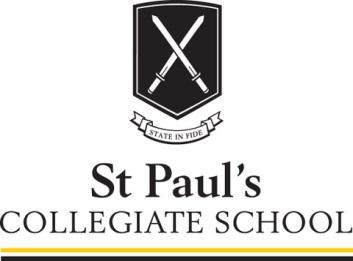  LEVEL THREE 301 AGRIBUSINESS OUTLINE - 2021AIMS OF THE COURSE:      To prepare students for career pathways and opportunities within the Agribusiness sector.To develop a knowledge of basic facts, principles and theories in Agribusiness.To help students improve their knowledge and understanding of Agribusiness concepts.To provide students with opportunities to develop scientific skills and attitudes.To develop an appreciation of the impact science and technology has on our everyday lives.To develop a continuing interest in Agribusiness.To develop students reading, numeracy and comprehension skills.OBJECTIVES:  Critically examine innovative solutions and strategies for future proofing agribusinesses in current and/or future issues. Critically examine how scientific principles, concepts and knowledge in agribusinesses are used to meet consumers and producer needs, resolve their issues and develop new agri-technological advances. Critically examine the operational and strategic decisions in agribusinesses and how they impact on the future direction of production and society. Critically examine how Agribusinesses capitalize on the opportunities to grow the value of their products round the globe. INTERNAL ASSESSMENT:Details of the school’s internal assessment procedures are in the student assessment policy handbook.Authenticity statement for relevant internal standardsL3 AGRIBUSINESS ASSESSMENT COVER SHEET (This cover sheet must be attached to your submitted work)NAME……………………………………………..ACHIEVEMENT STANDARD: # / # / Version #Assessment description# CREDITS / INTERNALAuthenticity: This is to state that I had no outside assistance of any kind to complete my work. What has been submitted for assessment is entirely my own work.Student Signature: ……………………………………………GRADE AWARDEDNON-ACHIEVEMENT		ACHIEVEMENT                         	 MERIT                          	 EXCELLENCETEACHER COMMENTStudent Signature									Date(Indicates sighting of the grade awarded and acceptance of the grade)INTERNAL STANDARDSINTERNAL STANDARDSINTERNAL STANDARDSINTERNAL STANDARDSINTERNAL STANDARDSINTERNAL STANDARDSINTERNAL STANDARDSFor Student useFor Student useNoVLevelCreditsStandard TitleAssessmentDateFurther AssessOpportWebsite Link(gives assessment criteriafor Standards)Grade AchAS91382 L3 LitUE R236Business Studies - Develop a marketing plan for a new or existing product.16/04/21Nohttp://www.nzqa.govt.nz/framework/search/index.doAS91869 L3 LitUE R134Agribusiness – Analyse future proofing strategies to ensure long-term viability of a business. 29/10/21Nohttp://www.nzqa.govt.nz/framework/search/index.doAS91871L3 LitUE R134Agribusiness – Analyse how a product meets market needs through innovation in the value chain. 21/05/21Nohttp://www.nzqa.govt.nz/framework/search/index.doEXTERNAL STANDARDSEXTERNAL STANDARDSEXTERNAL STANDARDSEXTERNAL STANDARDSEXTERNAL STANDARDSEXTERNAL STANDARDSFor Student UseFor Student UseNoVLevelCreditsStandard TitleAssessed in ExamsWebsite Link (Gives assessment criteria for standards)Website Link (Gives assessment criteria for standards)AS91380L3 LitUE R/W234Business Studies - Demonstrate understanding of strategic response to external factors by a business that operates in a global context.Nohttp://www.nzqa.govt.nz/framework/search/index.do